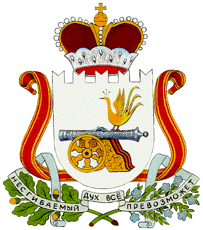 АДМИНИСТРАЦИЯ МУНИЦИПАЛЬНОГО ОБРАЗОВАНИЯ«ГЛИНКОВСКИЙ РАЙОН» СМОЛЕНСКОЙ ОБЛАСТИП О С Т А Н О В Л Е Н И Еот «__20_» __07____ 2016 г. №_299_Администрация  муниципального образования «Глинковский район» Смоленской области п о с т а н о в л я е т:1. Внести изменения в постановление Администрации муниципального образования «Глинковский район» Смоленской области от 27.10.2014г. №353 «Об утверждении муниципальной программы «Противодействие экстремизму и профилактика терроризма на территории муниципального образования «Глинковский район» Смоленской области (в редакции постановления от 07.12.2015 г. №518) в плане реализации муниципальной программы на 2015 – 2020 годы, мероприятия по противодействию экстремизму и терроризму изложив позицию: «Установка видеонаблюдения в образовательных учреждениях Глинковского района» в новой редакции:и дополнив позицией:Глава муниципального образования«Глинковский район»  Смоленской области                                         М.З. КалмыковО внесении изменений в постановление Администрации муниципального образования «Глинковский район» Смоленской области от 27.10.2014г. №353 Установка видеонаблюдения в образовательных учреждениях Глинковского районаОтдел по образованию, МБДОУ детский сад «Солнышко»Местный бюджет194,8144,8-50,0хххххххххУстановка системы передачи тревожного сигнала «Пожар», обеспечение подключения прибора «Тандем IP-И» к ПАК «Стрелец-Мониторинг»Отдел по культуре, МБУК «Глинковский центр»Местный бюджет50,0-50,0-ххххххххх